BEST WESTERN PLUS EMBASSY HOTEL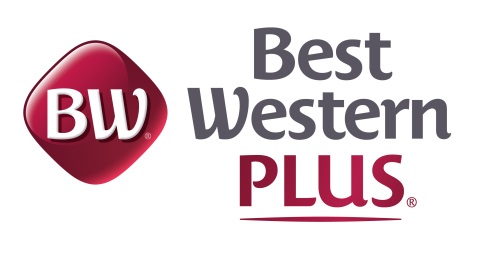 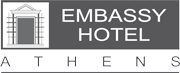 Το ξενοδοχείο Best Western Plus Embassy Hotel που βρίσκεται στην πλατεία Μαβίλη στο κέντρο της Αθήνας επιθυμεί να προσλάβει φοιτητές για πρακτική άσκηση στα τμήματα Υποδοχής και ServiceΑποστολή βιογραφικών: manager@embassyhotel.gr	